Historische context De Republiek (vervolg)Opdracht 41 (havo 2017 tijdvak 1, 9 p-waarde = 76)Een bewering:De afspraak 'cuius regio eius religio' uit de Vrede van Augsburg maakte duidelijk dat het beleid van keizer Karel V in het Duitse rijk mislukt was.3p Licht deze bewering toe door aan te geven:wat de godsdienstpolitiek van Karel V inhield enwat de afspraak uit de Vrede van Augsburg inhield enwaardoor deze afspraak voor Karel V betekende dat zijn beleid mislukt was.maximumscore 3Kern van een juist antwoord is:Karel V hield vast aan de rooms-katholieke godsdienst als enig toegestane godsdienst / bestreed andere godsdiensten dan de rooms-katholieke (als ketterij) 1De vorst bepaalde het geloof van zijn onderdanen in het Duitse rijk 1Hierdoor bleef de verdeeldheid in Karels rijk bestaan want een Lutherse/protestantse vorst kon in zijn gebied een andere godsdienst toelaten dan de rooms-katholieke 1Opdracht 42 (havo 2017 tijdvak 1, 10 p-waarde = 56)BronUit het Plakkaat van Verlatinge (1581):De overige goede inwoners werden gekweld. Niet alleen door de overlast die de in hun huizen ingekwartierde Spaanse soldaten hun vrouwen, kinderen en bezittingen aandeden, maar ook door allerlei belastingen. Die belastingen waren onder meer bedoeld ter financiering van de bouw van nieuwe burchten en vestingen om henzelf te onderdrukken (…).Wij hebben alle hoop op verzoening opgegeven en zien geen andere uitweg meer. Daarom zeggen we, in overeenstemming met het natuurrecht, ter verdediging van de rechten, privileges en oude gewoonten van onszelf en onze landgenoten, ter handhaving van de vrijheden van ons vaderland, ter bescherming van onze vrouwen, kinderen en nakomelingen, ter voorkoming dat zij in de slavernij van de Spanjaarden raken, de trouw aan de koning van Spanje op. We hebben besloten alle middelen aan te wenden die wij nodig achten om onze rechten, privileges en vrijheden te behouden.Gebruik de bron.Uit dit fragment uit het Plakkaat van Verlatinge blijkt dat de opstandige gewesten zich aansluiten bij de propaganda die Willem van Oranje sinds het uitbreken van de Opstand voert en dat hun houding tegenover Filips II veranderd is sinds het begin van de Opstand.4p Leg dit uit door aan te geven:zonder bron, welke invalshoek Willem van Oranje koos bij het begin van de Opstand voor zijn propaganda enzonder bron, wat de opstelling van de gewesten tegenover Filips II in het begin van de Opstand was en met bron, waaruit blijkt dat de gewesten zich aansluiten bij de opvatting van Willem van Oranje enmet bron, welke verandering heeft plaatsgevonden in de opstelling van de opstandige gewesten.maximumscore 4Kern van een juist antwoord is:Willem van Oranje koos bij het begin van de Opstand een nationale (en geen religieuze) invalshoek 1De gewesten erkenden Filips II als hun vorst (die door slechte raadgevers fouten maakte) 1De gewesten sluiten zich aan bij de invalshoek van Willem van Oranje, omdat zij in dit fragment de nadruk leggen op het onrecht dat de 'vreemde' Spanjaarden de inwoners van het land aandoen / op de bescherming van de rechten en vrijheden van de Nederlanders / op de verdediging van het vaderland 1De gewesten stellen zich later anders tegenover Filips II op, omdat in dit fragment de trouw aan de koning van Spanje/Filips II wordt opgezegd 1Opdracht 43 (havo 2017 tijdvak 1, 11 p-waarde = 69)BronIn 1572 vallen de troepen van Willem van Oranje Roermond binnen. Hierbij wordt ook een klooster aangevallen. Deze aanval wordt in 1587 door Richard Verstegen beschreven in zijn boek Theater van ketterse gruwelijkheden in onze tijd. 
In die uitgave staat deze prent: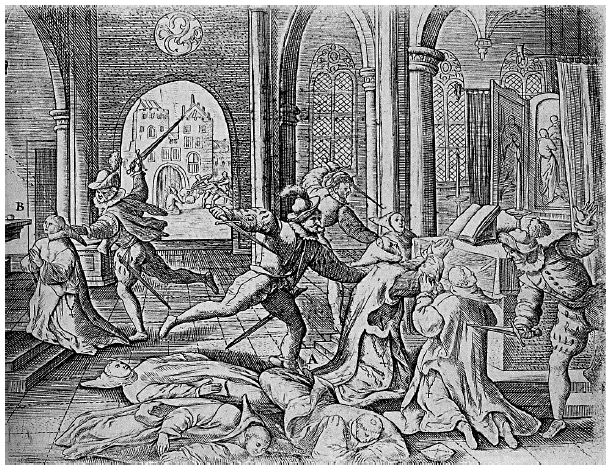 Gebruik de bronIn 1588 kent Parma, de Spaanse landvoogd van de Nederlanden, een jaargeld van 360 kronen toe aan Richard Verstegen, omdat hij het werk van Verstegen goed kan gebruiken.3p Verklaar dit door aan te geven:met een verwijzing naar de prent, welke boodschap Parma met dezeprent kan overdragen enwelk politiek doel Parma met dit werk van Verstegen kan bereiken.maximumscore 3Uit het antwoord moet blijken dat:in de prent wordt getoond dat de opstandelingen onschuldige monniken wreed vermoorden 1Parma hiermee kan laten zien dat de soldaten van Willem van Oranje/de opstandelingen wreed zijn / ongewapende burgers/geestelijken vermoorden 1Parma met deze prent steun kan verwerven in de strijd tegen de opstandelingen onder de rooms-katholieke bevolking van de Nederlanden (en daarbuiten) 1OpmerkingEr wordt alleen 1 scorepunt toegekend aan een juiste verwijzing naar de prent als de propagandaboodschap van Parma juist wordt weergegeven.Opdracht 44 (havo 2017 tijdvak 1, 12 p-waarde = 56)Twee gegevens:In 1630 veroverde de Nederlandse West-Indische Compagnie (WIC) de stad Recife in Brazilië. Rondom de stad lagen veel suikerplantages.In 1637 veroverde de WIC het fort Elmina aan de kust van het huidige Ghana.2p Leg uit dat de verovering van Recife de inname van Elmina wenselijk maakte.maximumscore 2Kern van een juist antwoord is:Om de suikerplantages rondom Recife te exploiteren waren arbeidskrachten nodig die werden aangevoerd (uit Ghana) via de trans-Atlantische slavenhandel (waarvoor de verovering van Elmina nodig was).Opdracht 45 (vwo 2017 tijdvak 1, 7 p-waarde = 88)BronIn 1566 vaardigt landvoogdes Margaretha van Parma een Moderatie (matiging) van de ketterplakkaten uit:En aangaande alle andere ketters, behalve predikanten, wederdopers en zij die opnieuw in ketterij zijn vervallen, van welke sekte ook (…). Waarbij aangemerkt wordt dat velen van hen zeer dikwijls vallen in dwaling door simpelheid, onwetendheid en wankelbaarheid door ouderdom en omstandigheden en door verleidingen die predikanten met kwade opzet gebruiken. Daarom willen wij wat matiging aanbrengen op onze oude plakkaten: (…) iedereen die, hoewel zij gevangen mochten zijn voor het strafbaar feit van ketterij of voor overtreding van de plakkaten, onderwezen zijn van de waarheid en weer de religie aanhangen en terugkomen op hun dwaling, zullen de eerste keer gratie hebben en vergiffenis krijgen op voorwaarde dat zij de dwaling openlijk afzweren. Maar indien zij volharden, zullen zij verbannen worden en gedwongen om terstond te vertrekken uit onzeLanden van Herwaerts Over (de Nederlanden), behoudende nochtans hun goederen.Gebruik de bronDit document wordt gezien als een belangrijke bron voor de voorgeschiedenis van de Opstand.4p Ondersteun deze visie door:met een maatregel uit de bron te laten zien in welk opzicht Margaretha afwijkt van de godsdienstpolitiek van Filips II ende aanleiding te noemen die haar tot deze beleidswijziging bracht enaan te geven welk onbedoeld gevolg op korte termijn deze Moderatie in de Nederlanden had ende maatregel te noemen waarmee Filips II duidelijk maakte dat hij het beleid van Margaretha afwees.maximumscore 4Voorbeeld van een juist antwoord is:In de Moderatie wordt gratie verleend aan ketters die terugkeren tot het katholieke geloof / worden ketters verbannen (in plaats van gedood) / mogen ketters hun vermogen houden als zij spijt betuigen (terwijl in de Bloedplakkaten / in de godsdienstpolitiek van Filips II de doodstraf stond op elke vorm van ketterij) 1De aanleiding voor Margaretha voor deze beleidswijziging was dat zij tegemoet wilde komen aan de wens van de adel de strenge ketterwetgeving op te heffen / te matigen / was de aanbieding van het Smeekschrift 1De Moderatie leidde tot meer calvinistische activiteit (onder andere de Beeldenstorm) omdat dit minder gevaarlijk werd 1Filips II stuurde Alva (waarop Margaretha aftrad) 1Opdracht 46 (vwo 2017 tijdvak 1, 8 p-waarde = 51)BronIn 1579 publiceert de katholieke geleerde Dirk Coornhert in een politiek geschrift een gesprek dat hij heeft met Nicolaas van der Laen, een van de calvinistische burgemeesters van Haarlem:Coornhert: Niet alleen ik, maar iedereen heeft het tot nu toe zo begrepen dat met de Pacificatie van Gent alle Nederlanders vrijheid van geweten hebben verworven.Van der Laen: Zo is het goed begrepen: men heeft vrijheid van geweten verworven. Maar is dat hetzelfde als dat aan iedereen het geloof en de uitoefening daarvan zijn toegestaan, zoals men maar wil? Zo vat ik dat zeker niet op!Coornhert: Zo vat ik dat wel degelijk op! Tenzij men wil zeggen dat men door de Pacificatie van Gent alleen in naam een vrijheid heeft verworven, maar niet werkelijk.Van der Laen: Nu mag toch ook iedereen ongestraft geloven wat hij wil?Coornhert: Dat mocht van tevoren ook. Wie had het kunnen beletten? Noch keizer, noch koning, noch paus, noch kardinaal, noch de inquisitie, noch wie dan ook. Als wij nu niet meer vrijheidhebben dan de vrijheid die we al hadden: welk voordeel brengt ons de Pacificatie van Gent dan op dit punt?Gebruik de bron.In deze discussie tussen Coornhert en Van der Laen komt een oorzaak naar voren van het uiteenvallen van de Pacificatie van Gent.2p Leg uit welke oorzaak dat is.maximumscore 2Kern van een juist antwoord is:Uit de bron blijkt dat de calvinistische bestuurders (zoals Van der Laen) geen vrije geloofsuitoefening voor rooms-katholieken willen toestaan (in de noordelijke gewesten), waardoor de rooms-katholieken (in de zuidelijke gewesten) zich afgeschrikt voelen / zich aaneensluiten in de Unie vanAtrecht (waarna de noordelijke gewesten de Unie van Utrecht sluiten).Opdracht 47 (vwo 2017 tijdvak 1, 9 p-waarde = 61)BronGebruik de bron uit de vorige vraagIn de beginjaren van de Opstand droeg Willem van Oranje zijn opvatting uit over de godsdienstpolitiek die gevoerd moest worden.2p Leg uit wiens opvatting over de godsdienstpolitiek beter aansluit bij die van Willem van Oranje, de opvatting van Coornhert of die van Van der Laen.maximumscore 2Uit het antwoord moet blijken dat de opvatting van Coornhert beter aansluit bij de godsdienstpolitiek van Willem van Oranje bij het begin van de Opstand, omdat beiden streefden naar godsdienstvrijheid / gelijkberechtiging van rooms-katholieken en protestanten.OpmerkingAlleen als de keuze voor Coornhert met een juist argument wordt ondersteund, worden scorepunten toegekend.Opdracht 48 (vwo 2017 tijdvak 1, 10 p-waarde = 43)In september 1579 verzocht Günther van Schwarzburg de Staten-Generaal de schulden voor hun rekening te nemen die hij had gemaakt om een groep ruiters in te huren voor het leger van de opstandelingen. Toen in januari 1581 de Staten-Generaal hierover nog geen beslissinghadden genomen, weigerde Willem van Oranje de afgevaardigden uit de vergaderzaal te laten vertrekken, totdat zij hadden ingestemd met het verzoek.Bij deze gebeurtenissen passen twee uitspraken:Willem van Oranje verzette zich met zijn optreden tegen de manier waarop de besluitvorming in de opstandige gewesten tot stand komt.De reactie van Willem van Oranje op het conflict rond Günther van Schwarzburg kan verklaard worden vanuit de functie van Willem van Oranje.2p Ondersteun beide uitspraken met een verschillend historisch argument.maximumscore 2Kern van een juist antwoord is:bij 1:De afzonderlijke gewesten pleegden voortdurend overleg met hun eigen gewest (zodat de besluitvorming in de Staten-Generaal traag verliep, waar Willem van Oranje zich tegen verzette) 1bij 2:Willem van Oranje was stadhouder, hij wilde voorkomen dat hij zonder troepen kwam te zitten / dat hij geen huursoldaten kon werven 1Opmerking bij 2Alleen als wordt ingegaan op het militaire karakter van de functie van stadhouder wordt 1 scorepunt toegekend.Opdracht 49 (vwo 2017 tijdvak 1, 11 p-waarde = 48)Twee gegevens:1 In 1630 veroverde de Nederlandse West-Indische Compagnie (WIC) de stad Recife in Brazilië op de Portugezen. Rondom de stad lagen veel suikerplantages.2 In 1637 veroverde de WIC het fort Elmina aan de kust van het huidige Ghana op de Portugezen.Beide veroveringen waren onderdeel van het 'Grand Desseyn', een samenhangend project van de Republiek om de economie van Portugal (toen onderdeel van het Spaanse rijk) te ondermijnen.3p Noem het politieke doel van het 'Grand Desseyn' en leg uit dat de verovering van Recife de inname van Elmina nodig maakte om het 'Grand Desseyn' te doen slagen.maximumscore 3Kern van een juist antwoord is:Het verslaan / verzwakken van het Spaanse rijk (in de Tachtigjarige Oorlog) 1Om de suikerplantages rondom Recife te exploiteren om het Spaanse rijk economisch te verzwakken, waren arbeidskrachten nodig die via de trans-Atlantische slavenhandel werden aangevoerd uit Ghana (waarvoor de verovering van Elmina nodig was) 2Opdracht 50 (havo 2017 tijdvak 2, 7)In 1521 werden op de Rijksdag in Worms de boeken van Luther verboden omdat zijn opvattingen een politieke bedreiging vormden voor het beleid van Karel V. 2p Leg dit uit door: een opvatting van Luther te noemen en aan te geven waardoor deze opvatting een politieke bedreiging vormde voor het beleid van Karel V. maximumscore 2 Kern van een juist antwoord is:Luther stelde dat alleen de Bijbel richtinggevend is (en niet de paus/de Rooms-Katholieke Kerk) / dat de machtsaanspraken van de Rooms-Katholieke Kerk/ de paus onterecht waren 1 wat het gezag van Karel V ondermijnde omdat dit steunde op de macht van de Rooms-Katholieke Kerk / omdat Luther de eenheid van zijn rijk in gevaar bracht / omdat Luther de edelen opriep de reformatie door te voeren 1Opdracht 51 (havo 2017 tijdvak 2, 8)BronOp 29 augustus 1572 opent de stad Mechelen in de Zuidelijke Nederlanden de poorten voor de geuzen en krijgt de stad een calvinistisch bestuur. Na een maand komen Spaanse troepen voor de stad en geeft Mechelen zich zonder verzet over. De Spaanse secretaris van de Geheime Raad, Esteban Pratz, schrijft op 30 november over deze inname door het Spaanse leger aan Filips II:Ze (de Spaanse soldaten) hebben gehandeld alsof de bewoners barbaren waren en de hoofdstad van het land een Turkse stad. De verwoesting is zó groot geweest, dat zij geen spijker in de muren hebben gelaten. Maar het ergst waren de martelingen die zij vele getrouwde vrouwen, jongens en meisjes hebben doen ondergaan om te weten waar men het goud en het zilver had verstopt, totdat men ze de dood had ingedreven.Gebruik de bron Het optreden van het Spaanse leger zoals dat in de bron wordt beschreven, is door Alva in verschillende steden in de Nederlanden toegepast. 2p Leg met het voorbeeld van Leiden uit, dat het doel van Alva met deze aanpak niet bereikt wordt. maximumscore 2Kern van een juist antwoord is:Leiden geeft zich na de verwoestingen in Mechelen (en andere steden) niet over aan de Spaanse troepen waardoor Alva niet kan voorkomen dat steden zich aansluiten bij de Opstand.Opdracht 52 (havo 2017 tijdvak 2, 9)Een bewering: De economie van de Republiek had veel te danken aan immigranten. 1p Ondersteun deze bewering dooreen reden te noemen waardoor vluchtelingen uit Antwerpen bijdroegen aan die economische bloei. maximumscore 1 Kern van een juist antwoord is:De vluchtelingen uit Antwerpen waren in veel gevallen kooplieden / vakbekwame ambachtslieden (met een groot handelsnetwerk / veel vakkennis) die hun bedrijven voortzetten in de Republiek.Opdracht 53 (havo 2017 tijdvak 2, 10)In 1633 trouwden Maerten Soolmans en Oopjen Coppit met elkaar. Over hen zijn de volgende gegevens bekend: Maerten Soolmans was de zoon van Jan Soolmans, een in Antwerpen geboren koopman die in 1591 werd geregistreerd als inwoner van Amsterdam. Oopjen Coppit behoorde tot een regentengeslacht dat rijk was geworden met de handel in graan en buskruit. Rembrandt krijgt de opdracht om hun huwelijksportretten te schilderen. Hij krijgt daarvoor 500 gulden, het jaarsalaris van een ervaren werkman. Rembrandt portretteert hen van hoofd tot voeten, een manier van afbeelden die tot dan toe alleen gebruikt werd bij portretten van de hoge Europese adel. Deze gegevens over Maerten Soolmans en Oopjen Coppit passen bij de Gouden Eeuw van de Republiek. 4p Licht dit toe, door uit deze vier gegevens: één gegeven te kiezen en daarmee aan te geven wat de bijzondere plaats in staatkundig opzichtvan de Republiek was en een ander gegeven te kiezen en daarmee de bloei in cultureel opzicht van de Republiek zichtbaar te maken. maximumscore 4Voorbeeld van een juist antwoord is:Dat Oopjen behoorde tot een regentengeslacht (gegeven 2) / de beide burgers zich als edellieden lieten portretteren (gegeven 4), toont de  bijzondere plaats van de Republiek in staatkundig opzicht, omdat in de Republiek geen vorst was (wat in de omringende landen wel het geval was) 2 De hoge geldelijke waardering voor het ambacht van een goede schilder (Rembrandt) (gegeven 3), maakt de bloei in cultureel opzicht van de Republiek zichtbaar, omdat er zeer veel goede schilders werkzaam waren in de Republiek / omdat er veel schilderijen gemaakt/ verkocht werden in die tijd 2 OpmerkingAlleen als een gegeven gecombineerd wordt met een juiste toelichting worden scorepunten toegekend.Opdracht 54 (havo 2017 tijdvak 2, 11)Gebruik de vier gegevens van vraag 52 opnieuw. Bij deze vier gegevens over Maerten Soolmans en Oopjen Coppit passen de begrippen 'moedernegotie' en'de Nederlandse Opstand'. 2p Toon het verband aan tussen: één van deze gegevens en de moedernegotie en een ander gegeven en de Nederlandse Opstand. maximumscore 2Voorbeeld van een juist antwoord is:Oopjen Coppit stamt uit een regentengeslacht dat rijk is geworden door  de handel in graan (de moedernegotie)  1Jan Soolmans vlucht uit Antwerpen, omdat deze stad in de Opstand  heroverd werd door Filips II / afgesloten werd door de opstandelingen (wat een onderdeel vormde van 'het conflict in de Nederlanden dat  resulteerde in de stichting van een Nederlandse staat')  1Opdracht 55 (havo 2017 tijdvak 2, 12)BronIn 1685 wil de Engelse East India Companypeper kopen in Silebar (in Indonesië). Een Engelse kapitein schrijft overde onderhandelingen met de machthebbers van Silebar:Als we van plan waren ons hier te vestigen dan konden we verwachten dat zij ons alle peper in hun land zouden verkopen. De Nederlanders, die zich zo dicht bij hen hadden gevestigd, zouden problemen maken nadat wij zouden zijn weggegaan omdat zij hun peper aan de Engelsen hadden verkocht. En daarom wilden ze ons geen peper verkopen tenzij wij ons hier (ook) zouden vestigen.Gebruik de bron.Een bewering: De eis van de machthebbers van Silebar komt voort uit de volmacht die  de VOC krijgt van de Staten-Generaal bij haar oprichting in 1602. 3p Leg dit uit door aan te geven: zonder bron welke volmacht de VOC in 1602 kreeg en met bron welke eis de machthebbers van Silebar stellen en wat hieruit kan worden afgeleid over het optreden van de VOC in Indonesië. maximumscore 3Kern van een juist antwoord is:De VOC kreeg bij haar oprichting de volmacht een monopolie op de handel met Azië te vestigen 1De machthebbers in Silebar eisen dat de Engelsen hen beschermen als zij hun peper kopen 1waaruit blijkt dat de VOC met geweld hun monopolie in Indonesië afdwingt als dit doorbroken wordt 1Opdracht 56 (vwo 2017 tijdvak 2, 8)In het begin van 1567 eiste Filips II dat alle edelen in de Nederlanden opnieuw de eed van trouw aan hem zouden afleggen. 2p Leg uit waardoor Filips II dit op dat moment nodig vond. maximumscore 2Kern van een juist antwoord is:Doordat Filips de edelen verantwoordelijk achtte voor de Beeldenstorm / de edelen een verzoek hadden ingediend tot opheffing van de kettervervolging / het Smeekschrift hadden ingediend / te laat ingrepen om de orde te herstellen, vertrouwde hij hen niet meer (waardoor hij een nieuwe eed noodzakelijk vond).Opdracht 57 (vwo 2017 tijdvak 2, 9)Bron AEen fragment uit Commentaar over de gebeurtenissen uit de oorlog in de Nederlanden in de jaren 1567–1577door Bernardino de Mendoza, lid van de generale staf van de hertog van Alva:Don Frederik (de zoon van Alva) trok met het leger op naar Holland langs de dijk van Naarden. Hij beval dat driecompagnieën zich moesten legeren in Rhenen, Amersfoort en Utrecht, terwijl hij met de rest van het leger door Naarden trok, dat hij (…) onderwierpen plunderde. Dat was omdat de rebellen van de stad zich niet wilden overgeven en heel halsstarrig waren, terwijl het maar een klein,bijna niet te verdedigen stadje was en hij hen had gewaarschuwd dat hij de artillerie zou inzetten om hun hun verdiende loon te geven als zij zouden volharden in hun dwalingen. Omdat ze geen gehoor gaven aan het verzoek tot overgave, liet hij de artillerie aanrukken. Toen de inwoners dat zagen, kwamen zenaar buiten om te praten (…). Maar terwijl er werd onderhandeld, verbraken de inwoners hun woord door op (ons) te schieten met musketten. Dit provoceerde onze soldaten, die het volk aanvielen en wel met zo veel woede dat ze iedereen die ze gewapend aantroffen over de kling joegen. Ze staken de huizen in brand, zodat alles afbrandde behalve de kerk en een nonnenklooster, die aan de vlammenzee ontsnapten. Dit was een afstraffing die wel met speciale goddelijke toestemming moet hebben plaatsgehad, aangezien de plaats Naarden de eerste van Holland was waar men de ketterijtoeliet, die zich zo eerst onder de bewoners had genesteld en zich vervolgens had verspreid over de andere steden van het gewest.Bron BFragmenten uit De opkomst en de ondergang van Naarden, geschreven door Lambertus Hortensius, die in Naarden woont en een van de onderhandelaars met don Frederik is:Toen wij, de afgezanten, 's morgens vroeg, dwars door de Spaanse wachtposten heen, Bussum waren genaderd, kwam Julián Romero, een Spaanse officier, ons te paard tegemoet en vroeg ons waar we heengingen en wat we wilden. Ons antwoord was: "De raad heeft ons afgevaardigd naar don Frederik (…)." Hij antwoordde: "Ga dan maar weer naar huis; alle macht over vrede en oorlog is aan mij opgedragen." We vielen voor zijn voeten neer, boden hem de sleutels van de stad aan en smeekten om genade en vergiffenis voor de stedelingen. (…) "Volg mij naar de poort", zei hij, "daar zult u vernemen hoe ik over uw verzoek om genade en vergiffenis denk." Zodra we bij de poort waren, werden hemde sleutels onder het uiten van smeekbeden om genade overhandigd. Hij sprak bedaard, maar sprak zich niet duidelijk uit over vrede of een overeenkomst. Toen wij afgevaardigden aandrongen, beloofde hij dat de stedelingen en hun bezittingen ongedeerd zouden blijven, terwijl hij mij de hand drukte. (…) Er werden vierhonderd soldaten binnen de stad gelaten, onder de voorwaarden die wij met Julián waren overeengekomen. De Naardenaars werden bang toen zij zagen dat er zoveel Spanjaarden, de een na de ander, de stad binnenkwamen. Zwevend tussen hoop en vrees sloot ieder zich op in huis. (…) De Spanjaarden overlegden of ze ons op straat, zoals ze ons tegenkwamen, of ons allen tezamen zouden vermoorden, nadat zeons ergens hadden heengelokt. Toen ging er een tromslager rond, die met luide stem verkondigde dat de burgers en het garnizoen ongewapendmoesten bijeenkomen bij het stadhuis om de vredesvoorwaarden aan te horen. (…) Sommigen die zich in de woning van de schout hadden verscholen kregen door deze aankondiging hoop en gingen naar het stadhuis, opdat hun afwezigheid niet tegen hen zou werken. (…) De trompet gaf het sein tot doden. Er werd geblazen zoals men pleegt te doen bij een aanval tijdens de slag. Op dat sein stortten zij zich onder vreselijk gebrul met zwaarden, knotsen, dolken en geweren op de opeengedrongen massa van wel zevenhonderd ongewapende burgers.Ongeveer vierhonderd burgers bevonden zich in het stadhuis. Het geschreeuw van de moordenaars en hun slachtoffers steeg ten hemel.Gebruik bron A en B.Stel, je wilt een reconstructie maken van de gebeurtenissen rondom het bloedbad van Naarden in 1572 met deze twee bronnen. Je constateert dat beide bronnen vanwege de achtergronden van de auteurs niet geheel betrouwbaar lijken. 4p Ondersteun deze constatering met beide bronnen en leg uit waardoor het verslag van Hortensius toch betrouwbaarder lijkt dan het verslag van Mendoza. maximumscore 4Kern van een juist antwoord is: •  Beide verslagen lijken niet geheel betrouwbaar, omdat beide auteurs behoorden tot een van de partijen, wat invloed zal hebben op hun verslag van de gebeurtenissen  2•  Het verslag van Hortensius lijkt toch betrouwbaarder, omdat de auteur ooggetuige was / zijn verslag meer (controleerbare) details bevat, terwijl het niet duidelijk is of Mendoza daadwerkelijk ter plekke was / Mendoza het optreden van het Spaanse leger wil rechtvaardigen  2OpmerkingAlleen als in een juiste afweging op beide bronnen wordt ingegaan, worden 2 scorepunten toegekend.Opdracht 58 (vwo 2017 tijdvak 2, 10)In maart 1574 belegde Willem van Oranje een gezamenlijke vergadering van de Staten van Holland en Zeeland. Tijdens deze vergadering werd besloten uniforme en hogere belastingen te heffen. De burgemeester van Zierikzee, Cornelis Claes, noteerde hierover in zijn dagboek: "In de naam van vrijheid dreigt de vrijheid ten onder te gaan". 2p  Licht deze uitspraak van Cornelis Claes toe door aan te geven: dat het besluit van de Staten van Holland en Zeeland past bij de bijzondere positie die deze gewesten innemen in de beginjaren van de Opstand en welke vrijheid Claes bedoelde met zijn uitspraak. maximumscore 2Voorbeeld van een juist antwoord is:Holland en Zeeland waren in 1572 in opstand gekomen / de enige gewesten die in maart 1574 nog in opstand waren (en moesten de belastingen verhogen om de oorlog te betalen) 1De Opstand werd (voor een deel) gevoerd om de vrijheid / soevereiniteit van de gewesten te handhaven, nu werd die vrijheid aangetast door de noodzaak tot het maken van gezamenlijke afspraken (waarbij de gewesten hun soevereiniteit opzij moeten zetten) 1Opdracht 59 (vwo 2017 tijdvak 2, 11)BronOp 18 maart 1587 schrijft Hessel Aysma, president van het Hof van Friesland (het gerechtelijke bestuurscentrum van Friesland), in een brief aan Gerard Prouninck, de burgemeester van Utrecht:Als de macht niet wordt overgedragen, of wanneer het burgerlijk gezag niet wordt gecombineerd met de militaire bevelvoering, zie ik nauwelijks hoop op een goede afloop. Het Romeinse volk wist dit ook en gaf daarom de macht aan een dictator. Er is niets zo verderfelijk voor de Verenigde Nederlanden als het gebrek aan autoriteit.Gebruik de bronHessel Aysma was lid van een diplomatieke missie naar Engeland in 1585. 3p Leg uit dat Aysma vanuit bezorgdheid over de Opstand schrijft door aan te geven: zonder bron, dat het doel van de missie in 1585 verband hield met het Plakkaat van Verlatinge en dat deze visie op het bestuur van de opstandige gewesten vooruitloopt op latere kritiek op de bestuursvorm van de Republiek en dat deze beschrijving vooruit lijkt te lopen op het politiek-militaire conflict in de Republiektijdens het Bestand.maximumscore 3Voorbeeld van een juist antwoord is:Het doel van de missie was het zoeken van een staatshoofd / vorst (nodig na het afzweren van Filips II in 1581 in het Plakkaat van Verlatinge) 1In de brief stelt Aysma dat er te weinig centraal gezag is / dat het militaire en burgerlijk bestuur in één hand moeten komen (wat in de latere Republiek niet doorgevoerd wordt) 1Dit loopt vooruit op het latere conflict tussen stadhouder (Maurits) en raadspensionaris (Van Oldenbarnevelt) tijdens het Bestand over het politiek-militaire beleid 1Opdracht 60 (vwo 2017 tijdvak 2, 12)BronOp 18 maart 1587 schrijft Hessel Aysma, president van het Hof van Friesland (het gerechtelijke bestuurscentrum van Friesland), in een brief aan Gerard Prouninck, de burgemeester van Utrecht:Als de macht niet wordt overgedragen, of wanneer het burgerlijk gezag niet wordt gecombineerd met de militaire bevelvoering, zie ik nauwelijks hoop op een goede afloop. Het Romeinse volk wist dit ook en gaf daarom de macht aan een dictator. Er is niets zo verderfelijk voor de Verenigde Nederlanden als het gebrek aan autoriteit.Gebruik de bronHessel Aysma schrijft zijn brief tijdens de Opstand. Je kunt deze brief ook in verband brengen met andere kenmerkende aspecten van de zestiende en zeventiende eeuw. 2p Toon dit aan voor twee kenmerkende aspecten.maximumscore 2Voorbeeld van een juist antwoord is:Deze brief kan in verband gebracht worden met:'de hernieuwde oriëntatie op het erfgoed van de Klassieke Oudheid', vanwege de verwijzing naar de Romeinse tijd 1'de bijzondere plaats in staatkundig opzicht van de Nederlandse Republiek', vanwege de verwijzing naar het burgerlijke karakter van het bestuur 1OpmerkingAlleen als een kenmerkend aspect uit de zestiende of zeventiende eeuw op een juiste manier wordt verbonden aan de bron, wordt 1 scorepunt toegekend.Opdracht 61 (vwo 2017 tijdvak 2, 15)BronIn 1786 stellen enkele regenten in de Republiek een verklaring op om te gaan samenwerken:Wij beloven plechtig dat we geen andere bedoeling hebben dan ons met man en macht in te zetten voor een zuiver republikeinse regeringsvorm van ons  volk, namelijk een regering die het volkvertegenwoordigt en die is gericht op het in stand houden van de wetten en voorrechten van de gewesten, de  steden en hun onderdanen, zoals bevestigd in de Unie van Utrecht.Gebruik de bron Op grond van deze bron concludeer je dat de opstellers van deze verklaring een geïdealiseerde voorstelling van het politieke verleden van de Republiek hebben. 3p Ondersteun deze conclusie met de bron en geef aan waardoor de visie van de opstellers van deze verklaring past in die tijd.maximumscore 3Voorbeeld van een juist antwoord is:Uit de bron blijkt dat de opstellers doen alsof de Republiek een bestuur had dat het volk vertegenwoordigde 1maar in werkelijkheid vertegenwoordigde het bestuur vooral de bovenlaag (van regenten en adel) 1De visie van de opstellers van deze verklaring past in die tijd, omdat zij opvattingen verwoorden die aansluiten bij het 'verlicht denken' over het bestuur (een regering moet het volk vertegenwoordigen) 1